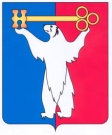 АДМИНИСТРАЦИЯ ГОРОДА НОРИЛЬСКАКРАСНОЯРСКОГО КРАЯПОСТАНОВЛЕНИЕ13.06.2024                                            г. Норильск                                                № 270О признании утратившими силу отдельных постановлений Администрации города НорильскаВ целях приведения отдельных правовых актов Администрации города Норильска в соответствие с требованиями действующего законодательства, ПОСТАНОВЛЯЮ:1. Признать утратившими силу:1.1. Постановление Администрации города Норильска от 11.02.2011 № 63 «Об установлении (изменении) тарифов на физкультурно-оздоровительные услуги, оказываемые населению муниципальными бюджетными учреждениями, подведомственными Управлению по спорту, туризму и молодежной политике Администрации города Норильска».1.2. Постановление Администрации города Норильска от 05.05.2011 № 203 «Об установлении стимулирующих выплат директорам муниципальных бюджетных образовательных учреждений дополнительного образования детей, подведомственных Управлению по спорту, туризму и молодежной политике Администрации города Норильска».1.3. Постановление Администрации города Норильска от 07.06.2011 № 291 «Об установлении цен на услуги по предоставлению объектов физической культуры и спорта, прокат предметов спорта, оказываемые населению муниципального образования город Норильск муниципальным бюджетным учреждением «Дворец спорта «Арктика»».1.4. Постановление Администрации города Норильска от 21.06.2011 № 309 «Об установлении цен на услуги по проведению занятий по физической культуре и спорту, оказываемые населению муниципального образования город Норильск муниципальным бюджетным учреждением «Спортивный комплекс «Кайеркан»».1.5. Постановление Администрации города Норильска 25.02.2013 № 65 «Об установлении цен на физкультурно-оздоровительные услуги, оказываемые населению муниципальным бюджетным учреждением «Спортивный комплекс «Талнах»».1.6. Постановление Администрации города Норильска Красноярского края от 06.03.2013 № 75 «Об установлении цен на физкультурно-оздоровительные услуги, оказываемые населению муниципальным бюджетным учреждением «Плавательный бассейн г. Норильска»».1.7. Постановление Администрации города Норильска от 26.03.2013 № 102 «Об установлении цены на физкультурно-оздоровительную услугу, оказываемую населению муниципальным бюджетным учреждением «Дом спорта «БОКМО»».1.8. Постановление Администрации города Норильска Красноярского края от 28.05.2013 № 231 «Об установлении цен на физкультурно-оздоровительные услуги, оказываемые населению муниципальным бюджетным учреждением «Ледовый дворец спорта» района Кайеркан».1.9. Постановление Администрации города Норильска Красноярского края от 06.06.2013 № 246 «Об установлении цены на физкультурно-оздоровительную услугу, оказываемую муниципальным бюджетным учреждением «Дворец спорта «Арктика».2. Настоящее постановление вступает в силу с даты его подписания, за исключением пунктов 1.1, 1.3,1.4 настоящего постановления, вступающих в силу с даты официального опубликования настоящего постановления в газете «Заполярная правда».3. Опубликовать настоящее постановление в газете «Заполярная правда» и разместить его на официальном сайте муниципального образования город Норильск. Глава города Норильска						    	            Д.В. Карасев